 	R E P U B L I K A   H R V A T S K A	      ŽUPANIJA KARLOVAČKAOSNOVNA ŠKOLA «IVAN GORAN KOVAČIĆ»		     DUGA RESA	      Tel: 047/841-114, 844-011	       Fax: 047/811-120e-mail: ured@os-igkovacic-dugaresa.skole.hrOIB : 94085042455MB :  03065774Klasa: 112-03/21-01/30Ur.broj: 2133-30-01-21-3Duga Resa, 20. 9. 2021.	Na temelju članka 107. Zakona o odgoju i obrazovanju u osnovnoj i srednjoj školi (NN 87/08, 86/09, 92/10, 105/10, 90/11, 5/12, 16/12, 86/12, 126/12, 94/13, 152/14, 7/17,  68/18, 98/19 i 64/20) i Pravilnika o načinu i postupku zapošljavanja u OŠ „Ivan Goran Kovačić” Duga Resa (klasa : 602-02/19-01/18, urbr. : 2133-30-01-19-4 od dana 18. 4. 2019. godine), OŠ “Ivan Goran Kovačić” Duga Resa iz Duge Rese, Bana Josipa Jelačića 8 (u daljnjem tekstu : Škola), raspisujeNATJEČAJza popunu radnih mjestaUčitelj/ica razredne nastave	  -  jedan izvršitelj na određeno, puno radno vrijeme od 40 				     sati ukupnog tjednog radnog vremena, zamjena za 				     ravnateljicu kojoj miruje Ugovor o radu za vrijeme 				     trajanja mandata, a najdulje do 31. 8. 2026. godine, u  			                 matičnoj školiUvjeti : prema Pravilniku o odgovarajućoj vrsti obrazovanja učitelja i stručnih suradnika u    	 osnovnoj školi (NN 6/19, 75/20)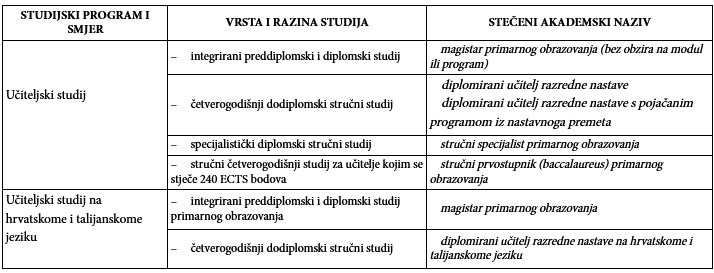 Ostali uvjeti  : opći uvjet za zasnivanje radnog odnosa sukladno općim propisima o radu i 		   prema člancima 105. i 106. Zakona o odgoju i obrazovanju u osnovnoj i 			   srednjoj školi (NN 87/08, 86/09, 92/10, 105/10, 90/11, 5/12, 16/12, 86/12, 		   126/12, 94/13, 152/14, 7/17, 68/18, 98/19 i 64/20); 		   radni odnos ne može zasnovati osoba koja je pravomoćno osuđena ili se protiv 		   nje vodi kazneni  postupak za neko od djela iz članka 106. Zakona o odgoju i 		   obrazovanju u osnovnoj i srednjoj školiUčitelj/ica razredne nastave u produženome boravku – jedan izvršitelj na neodređeno, puno radno vrijeme od 40 sati ukupnog tjednog radnog vremena, u matičnoj školiUvjeti :  prema Pravilniku o odgovarajućoj vrsti obrazovanja učitelja i stručnih suradnika u    	  osnovnoj školi (NN 6/19, 75/20)Ostali uvjeti  : opći uvjet za zasnivanje radnog odnosa sukladno općim propisima o radu i 		   prema člancima 105. i 106. Zakona o odgoju i obrazovanju u osnovnoj i 			   srednjoj školi (NN 87/08, 86/09, 92/10, 105/10, 90/11, 5/12, 16/12, 86/12, 		   126/12, 94/13, 152/14, 7/17, 68/18, 98/19 i 64/20); 		   radni odnos ne može zasnovati osoba koja je pravomoćno osuđena ili se protiv 		   nje vodi kazneni  postupak za neko od djela iz članka 106. Zakona o odgoju i 		   obrazovanju u osnovnoj i srednjoj školiNa natječaj se mogu javiti osobe oba spola.U prijavi na natječaj svi kandidati su dužni navesti svoje osobne podatke i to : ime i prezime, adresu stanovanja, broj telefona, odnosno mobitela, e-mail adresu i naziv radnog mjesta na koje se prijavljuje.	Uz vlastoručno potpisanu prijavu na natječaj svi kandidati su dužni priložiti životopis,  diplomu, rodni list, uvjerenje da nisu pod istragom i da se protiv njih ne vodi kazneni postupak glede zapreka za zasnivanja radnog odnosa iz članka 106. Zakona o odgoju i obrazovanju u osnovnoj i srednjoj školi (ne starije od 30 dana od dana raspisivanja natječaja) i elektronički zapis ili potvrdu o podacima evidentiranim u matičnoj evidenciji Hrvatskog zavoda za mirovinsko osiguranje.	Kandidati koji se u prijavi na natječaj pozivaju na pravo prednosti pri zapošljavanju prema posebnim propisima dužni su uz prijavu priložiti sve dokaze o ispunjavanju traženih uvjeta iz natječaja i sve potrebne dokaze o ostvarivanju prava prednosti na koje se pozivaju.Kandidati koji se pozivaju na pravo prednosti pri zapošljavanju prema članku 102. Zakona o hrvatskim braniteljima iz Domovinskog rata i članovima njihovih obitelji (NN 121/17, 98/19, 84/21) i koji u trenutku podnošenja prijave ispunjavaju uvjete za ostvarivanje toga prava, dužni su uz prijavu priložiti sve dokaze o ispunjavanju traženih uvjeta iz natječaja i sve potrebne dokaze navedene na internetskoj stranici Ministarstva hrvatskih branitelja.	Poveznice na internetsku stranicu Ministarstva hrvatskih branitelja https://branitelji.gov.hr/zaposljavanje-843/843https://branitelji.gov.hr/UserDocsImages//dokumenti/Nikola//popis%20dokaza%20za%20ostvarivanje%20prava%20prednosti%20pri%20zapo%C5%A1ljavanju-%20ZOHBDR%202021.pdfKandidati koji se pozivaju na pravo prednosti pri zapošljavanju prema članku 48. Zakona o civilnim stradalnicima iz Domovinskog rata (NN 84/21) i koji u trenutku podnošenja prijave ispunjavaju uvjete za ostvarivanje toga prava, dužni su uz prijavu priložiti sve dokaze o ispunjavanju traženih uvjeta iz natječaja i sve potrebne dokaze navedene na internetskoj stranici Ministarstva hrvatskih branitelja.Poveznice na internetsku stranicu Ministarstva hrvatskih braniteljahttps://branitelji.gov.hr/zaposljavanje-843/843https://branitelji.gov.hr/UserDocsImages//dokumenti/Nikola//popis%20dokaza%20za%20ostvarivanje%20prava%20prednosti%20pri%20zapo%C5%A1ljavanju-%20Zakon%20o%20civilnim%20stradalnicima%20iz%20DR.pdfKandidati koji se pozivaju na pravo prednosti pri zapošljavanju prema članku 9.Zakona o profesionalnoj rehabilitaciji i zapošljavanju osoba s invaliditetom (NN 157/13, 152/14, 39/18, 32/20) i koji u trenutku podnošenja prijave ispunjavaju uvjete za ostvarivanje toga prava, dužni su uz prijavu priložiti sve dokaze o ispunjavanju traženih uvjeta iz natječaja i dokaz o invaliditetu.	Termin, mjesto i način održavanja procjene u Školi, objavit će se na web stranici Škole, a kandidati se neće posebno pozivati. Ukoliko se kandidat ne pojavi na procjeni, smatrat će se da je odustao od prijave na natječaj.	Kandidati prijavom na natječaj daju privolu za obradu osobnih podataka navedenih u svim dostavljenim prilozima, odnosno ispravama za potrebe provedbe natječajnog postupka.	Osobe koje ne ulaze na listu kandidata, Škola ne obavještava o razlozima istog. O rezultatima natječaja kandidati će biti obaviješteni putem web stranica Škole u roku od tri (3) radna dana od dana donošenja odluke o zasnivanju radnog odnosa.	Dokumentacija se podnosi u preslici. Preslike ne moraju biti ovjerene kod javnog bilježnika. Rok za dostavu prijava je osam (8) dana od dana objave natječaja. Nepravodobne i nepotpune prijave neće se razmatrati.	Prijave dostaviti poštom ili osobnim dolaskom na adresu : OŠ “Ivan Goran Kovačić” Duga Resa, Bana J. Jelačića 8, 47 250 Duga Resa, uz naznaku : natječaj – „navesti radno mjesto na koje se kandidat/kinja prijavljuje”.									 Ravnateljica								   Marina Brozović, dipl.uč.